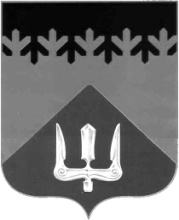 СОВЕТ ДЕПУТАТОВВОЛХОВСКОГО МУНИЦИПАЛЬНОГО РАЙОНАЛЕНИНГРАДСКОЙ ОБЛАСТИРЕШЕНИЕот  22  августа  2019  года                                                                                 №  115О внесении изменений в решение Совета депутатовВолховского муниципального района от 01.12.2016 года№ 84 «Об утверждении Перечня муниципального имущества, находящегося в собственности  Волховского муниципального района и свободного от прав третьих лиц (за исключением имущественных прав субъектов малого и среднего предпринимательства),предназначенного для предоставления во владение и(или) в пользование на долгосрочной основе субъектам малого и среднего предпринимательства и организациям, образующим инфраструктуру поддержки субъектов малого и среднего предпринимательства»В соответствии со статьей 18 Федерального закона от 24 июля 2007 года № 209-ФЗ «О развитии малого и среднего предпринимательства в Российской Федерации», Уставом Волховского муниципального района Ленинградской области, Порядком формирования, ведения и обязательного опубликования перечня муниципального имущества,  находящегося в собственности Волховского муниципального района и свободного от прав третьих лиц (за исключением права хозяйственного ведения, права оперативного управления, а также имущественных прав субъектов малого и среднего предпринимательства), предназначенного для предоставления во владение и (или) в пользование на долгосрочной основе субъектам малого и среднего предпринимательства и организациям, образующим инфраструктуру поддержки субъектов малого и среднего предпринимательства, порядке и условиях предоставления в аренду включенного в указанный перечень имущества в новой редакции, утвержденным решением Совета депутатов Волховского муниципального района от 06.05.2019 года № 88, Совет депутатов Волховского муниципального района Ленинградской областирешил:        1. Внести изменения в решение Совета депутатов Волховского муниципального района Ленинградской области от 01.12.2016 года № 84 «Об утверждении Перечня муниципального имущества, находящегося в собственности Волховского муниципального района и свободного от прав третьих лиц (за исключением имущественных прав субъектов малого и среднего предпринимательства), предназначенного для предоставления во владение и (или) в пользование на долгосрочной основе субъектам малого и среднего предпринимательства и  организациям, образующим инфраструктуру поддержки  субъектов малого и среднего предпринимательства» дополнив указанный Перечень пунктом 10 согласно приложению.2. Настоящее решение вступает в силу на следующий день после его официального опубликования в сетевом издании «ВолховСМИ».3. Контроль за исполнением настоящего решения возложить на постоянную депутатскую комиссию по бюджету, налогам и экономическим вопросам.Глава Волховского муниципального районаЛенинградской области                                                                           Кафорин С.А.